Российская Федерация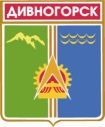 Администрация города ДивногорскаКрасноярского края П О СТ А Н О В Л Е Н И Е13.11.2018			                 г. Дивногорск		                                      №183п Об утверждении Порядка представления, рассмотрения и оценки предложений граждан, организаций о выборе и включении в муниципальную программу «Формирование комфортной городской (сельской) среды» муниципального образования город Дивногорск, по благоустройству  парка в 2019 году.В рамках реализации Федерального приоритетного проекта «Формирование комфортной городской среды» в целях создания условий для системного повышения качества и комфорта городской среды на территории муниципального образования город Дивногорск, в соответствии с Постановлением Правительства Российской Федерации от 10 февраля 2017 № 169 «Об утверждении правил предоставления и распределения субсидий из федерального бюджета бюджетам субъектов Российской Федерации на поддержку государственных программ субъектов Российской Федерации и муниципальных программ формирования современной городской среды», руководствуясь статьей 43 Устава города Дивногорска:ПОСТАНОВЛЯЮ:           1. Утвердить Порядок представления, рассмотрения и оценки предложений граждан, организаций о включении в муниципальную программу «Формирование комфортной городской (сельской) среды на 2018-2022» муниципального образования город Дивногорск, по благоустройству  парка в 2019 году.2. Настоящее постановление подлежит опубликованию в средствах массовой информации и размещению на официальном сайте администрации города Дивногорска в информационно-телекоммуникационной сети «Интернет».          3. Контроль за исполнением настоящего постановления возглавить на заместителя Главы города А.К. Рымарчука. Исполняющий обязанности Главы города							               М.Г. КузнецоваПриложение к постановлению администрации города Дивногорскаот 13.11.2018  №183 Порядокпредставления, рассмотрения и оценки предложений граждан, организаций о выборе парка, подлежащего благоустройству,  и определения перечня работ по благоустройству, в рамках муниципальной  программы « Формирование комфортной городской (сельской) среды в муниципальном образовании город Дивногорск» на 2018-2022 годы в 2019 годуОбщие положения1.1. Настоящий Порядок представления, рассмотрения и оценки предложений граждан и организаций о выборе парка, подлежащего благоустройству, и определении перечня работ по благоустройству расположенного на территории муниципального образования г. Дивногорск (далее - Порядок) разработан в соответствии с Правилами предоставления и распределения субсидий из федерального бюджета бюджетам субъектов Российской Федерации на поддержку обустройства мест массового отдыха населения (городских парков), утвержденными постановлением Правительства Российской Федерации от 30.12.2017 № 1710 «Об утверждении государственной программы Российской Федерации «Обеспечение доступным и комфортным жильем и коммунальными услугами граждан Российской Федерации», и в целях обеспечения единого подхода к отбору объектов для благоустройства. 1.2. Настоящий Порядок определяет правила представления, рассмотрения и оценки предложений граждан и организаций о выборе парка, подлежащего благоустройству, и определении перечня работ по благоустройству, расположенного на территории муниципального образования г. Дивногорск в 2019 году. 1.3. В настоящем порядке под парком понимается озелененная часть территории природного комплекса, на которой располагаются природные и искусственно созданные садово-парковые комплексы и объекты (парк, сад, сквер, бульвар). 1.4. В подаче предложений принимают участие граждане, проживающие на территории муниципального образования, и организации, зарегистрированные на территории муниципального образования г. Дивногорска (далее – заявители). Под организациями понимаются органы государственной власти, органы местного самоуправления, общественные организации, юридические лица независимо от форм собственности, под гражданами - физические лица и индивидуальные предприниматели.Порядок представления предложений2.1. Для участия в выборе парка, подлежащего благоустройству, заявители направляют предложения в письменной форме в администрацию города Дивногорска, по форме согласно Приложению №1 к настоящему Порядку. 2.2. Предложение о выборе парка, подлежащего благоустройству (далее – предложение), должно содержать: для граждан: фамилию, имя, отчество гражданина, адрес его регистрации; для юридических лиц: наименование организации, фамилию, имя, отчество представителя организации, местонахождение; наименование парка, подлежащего благоустройству, расположенного на территории муниципального образования; перечень работ по благоустройству парка, подлежащего благоустройству;обоснование необходимости проведения работ по благоустройству предложенного парка. Предложение должно отвечать возможности реализации проекта в полном объеме. В случае  наличия единственного парка на территории муниципального образования предложение, указанное в пункте 2.2 настоящего Порядка, должно содержать: для граждан: фамилию, имя, отчество гражданина, адрес его регистрации; для юридических лиц: наименование организации, фамилию, имя, отчество представителя организации, местонахождение; перечень работ по благоустройству парка, подлежащего благоустройству.2.4. Предложения принимаются по адресу: г. Дивогорск, ул. Комсомольская, 2, кабинет № 309; 2.5. Предложения, поданные позже 01.11.2018 года, к рассмотрению не принимаются и заявителю не возвращаются. III. Порядок рассмотрения и оценки предложений3.1. Обобщение и оценку предложений осуществляет общественная комиссия, состав и Положение которой утверждены распоряжением администрации г. Дивногорска  от 18.10.2017 № 2378р (далее – Комиссия). 3.2. Комиссия в течение трех рабочих дней со дня окончания срока приема предложений от граждан и организаций о выборе парка, подлежащего благоустройству, осуществляет рассмотрение таких предложений, их оценку и подсчет количества предложений. 3.3. Комиссия оценивает поступившие предложения на соответствие пунктам 1.4., 2.1. и 2.2. настоящего Порядка. 3.4. Предложения, не соответствующие пунктам 1.4., 2.1. и 2.2. настоящего Порядка, подлежат отклонению с письменным уведомлением заявителей. 3.5. По результатам рассмотрения и оценки поступивших предложений Комиссией принимается решение о выборе парка, подлежащего благоустройству, по которому поступило наибольшее количество предложений граждан и организаций. Подсчет предложений осуществляется по принятым предложениям. 3.6. Решение Комиссии в день его принятия оформляется протоколом, который подписывают члены Комиссии, принявшие участие в заседании. Протокол заседания ведет секретарь Комиссии. 3.7. Протокол заседания комиссии подлежит обязательному опубликованию в средствах массовой информации (печатные издания, интернет-ресурсы), и на официальном сайте муниципального образования.4.Разработка проекта парка 4.1. В течение 20 дней, после принятия решения об отборе конкретной территории в соответствии с пунктом 3.5 настоящего Порядка, организатор конкурса собирает предложения по проекту благоустройства данной территории и проводит общественное обсуждение всех предложений в целях выработки решения, учитывающего интересы различных групп.4.2. При равном количестве голосов граждан и (или) равном количестве голосов членов Комиссии возможно проведение рейтинг – голосования по проектам благоустройства территории включенной в мероприятие.4.3. Подведение итогов обсуждения и выбор проекта благоустройства в целях его реализации осуществляется Комиссией, решение которой подлежит опубликованию на официальном сайте муниципального образования город Дивногорск.Приложение №1 к Порядку представления,рассмотрения и оценки предложенийграждан, организаций о выборе парка, подлежащего благоустройству, и определению перечня работ по благоустройству, в рамках муниципальной программы             « Формирование комфортной городской (сельской) среды в муниципальном образовании город Дивногорск» на 2018-2022 годы в 2019 годуОт 13.11.№184п Форма для гражданВ администрацию муниципального образования ___________________от ______________________________(Ф.И.О.)______________________________ (адрес регистрации)Телефон: _____________________Предложение о выборе парка, подлежащего благоустройству в 2019 году (о мероприятиях по благоустройству парка, при наличии единственного парка на территории муниципального образования), расположенного на территории муниципального образования Я __________________________________________________________________(Ф.И.О.)Предлагаю выбрать к рассмотрению парк, подлежащий благоустройству в 2019 году, адресный ориентир ____________________________________________, который нуждается в следующих видах работ:1.2.…Даю согласие на обработку моих персональных данных в целях рассмотрения предложений о выборе парка, подлежащего благоустройству в 2019 году, расположенного на территории муниципального образования в соответствии с действующим законодательством. Персональные данные, в отношении которых дается настоящее согласие, включают данные, указанные в настоящих предложениях. Действия с персональными данными включают в себя: обработку (сбор, систематизацию, накопление, хранение, уточнение, обновление, изменение), использование, распространение, обеспечение, блокирование, уничтожение. Обработка персональных данных: автоматизация с использованием средств вычислительной техники, без использования средств автоматизации. Согласие действует с момента подачи данных предложений о выборе парка, подлежащего благоустройству в 2019 году, расположенного на территории муниципального образования до моего письменного отзыва данного согласия.  ___________ ______________________________________  (подпись) (фамилия, имя, отчество) «____»_______________2019Приложение №2 к Порядку представления,рассмотрения и оценки предложенийграждан, организаций о выборе парка, подлежащего благоустройству, и определению перечня работ по благоустройству, в рамках муниципальной программы             « Формирование комфортной городской (сельской) среды в муниципальном образовании город Дивногорск» на 2018-2022 годы в 2019 годуот 13.11.2018  №183 Форма для организацийВ администрацию муниципального образования __________________________от __________________________(наименование организации)__________________________(адрес) Телефон: _________________Предложение о выборе парка, подлежащего благоустройству в 2019 году (о мероприятиях по благоустройству парка, при наличии единственного парка на территории муниципального образования), расположенного на территории муниципального образования______________________________________________________________(наименование организации)в лице ____________________________________________________________ ( Ф.И.О., наименование должности)Предлагаем выбрать к рассмотрению парк, подлежащий благоустройству в 2019 году, адресный ориентир ____________________________________________, который нуждается в следующих видах работ:1.2.…_____________________ _________________ _____________________ (должность) (подпись) (фамилия, имя, отчество) «____»_______________2019 